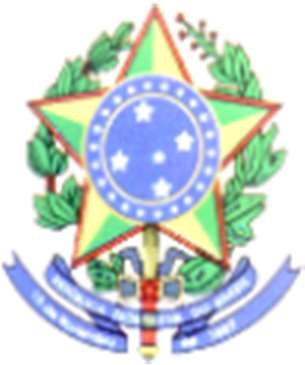 UNIVERSIDADE FEDERAL DO ESPÍRITO SANTO PRÓ-REITORIA DE GRADUAÇÃO PROGRAD/UFESANEXO IITermo de Abertura do ProcessoO Colegiado do Curso de Graduação de		analisou a situação do(a) estudante	matrícula  	que se enquadra em processo de desligamento, nos termos da Res. 68/2017 (CEPE) por:( ) Descumprimento do PIC ou não atendimento às convocações do Colegiado de Curso para sua elaboração;( ) Impossibilidade de integralização curricular dentro do prazo máximo previsto no Projeto Pedagógico do Curso;( ) Integralização Curricular sem colação de grau; ( ) Três abandonos consecutivos ou não;( ) Reprovação por frequência na vigência de PIC;DecisãoApós análise, o Colegiado de Curso de Graduação é FAVORÁVEL AO DESLIGAMENTO do(a) estudante e encaminha documentação para análise e posterior apreciação pela Câmara Central de Graduação.Relação de documentos anexados:( ) Histórico parcial por aluno (atalho SIE 11.02.05.99.31)( ) Comprovante de notificação ao estudante sobre a situação acadêmica ( ) PAE ou nãoatendimento às convocações( ) PIC ou declaração de não atendimento às convocações( ) Justificativa do(a) estudante apresentada ao Colegiado (anexar o protocolado ao processo) ( ) Extrato de Ata ou aprovação Ad Referendum( ) Defesa apresentada à Câmara Central de Graduação(anexar o protocolado ao processo) ( ) OutrosAssinatura eletrônica do coordenador